GeographyMountainous terrainLack of arable landLocated on Balkan PeninsulaAegean Sea at heart of civilizationBlack & Med. Seas –colonizationDardanelles – access to the Black SeaGovernmentsIndividual cities = Individual GovernmentsMonarchy: Aristocracy: TyrannyOligarchy – SpartaDirect Democracy - AthensAncientGreeceCity-States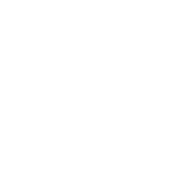 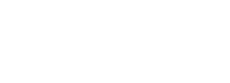 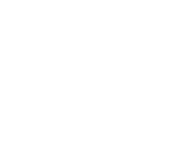 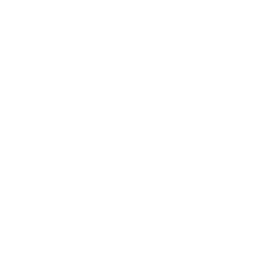 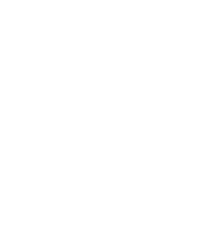 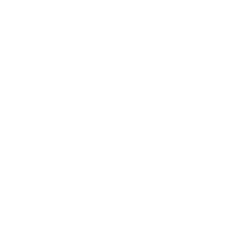 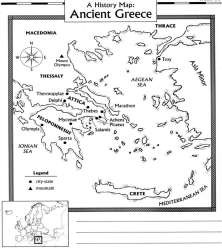 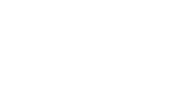 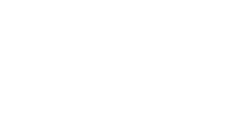 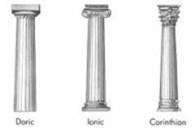 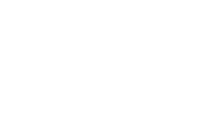 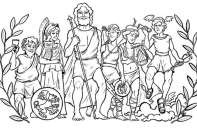 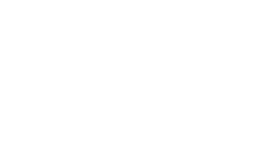 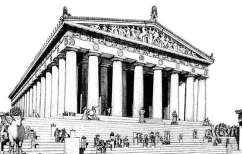 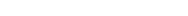 ReligionGreek WarsRoots of Democracy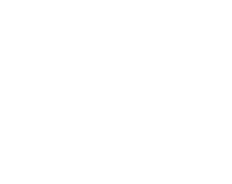 